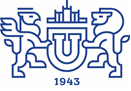 04.03.2021Летняя школа University of Groningen 2021 в Нидерландах 
_____________________________________________________________________________
Дедлайн подачи заявки: в зависимости от направленияИюнь - август 2021
Язык: Английский

Университет Гронингена организовывает ряд летних школ для молодых ученых. 

Направления летней школы:
• Культура, искусство и религия
• Экономика, бизнес и окружающая среда
• Международные отношения и история
• Философия
• Медицинские науки
• Общественные науки и право
• Науки и инженерия 

Для подачи заявки в большинстве случаев необходимо отправить мотивационное письмо, CV на почту координатора летней школы по определенному направлению. 

  
Подробнее о программе можно узнать здесь:
https://www.rug.nl/education/summer-winter-schools/su..Министерство науки и высшего образования российской федерацииюжно-уральский государственный УНИВЕРСИТЕТУПРАВЛЕНИЕ МЕЖДУНАРОДНОГО СОТРУДНИЧЕСТВА